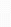 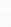 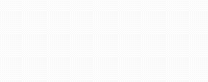 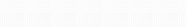 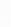 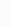 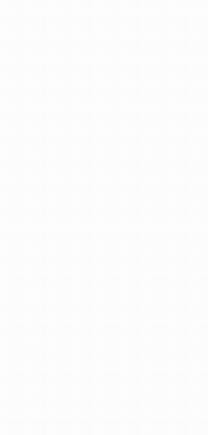 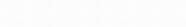 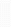 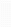 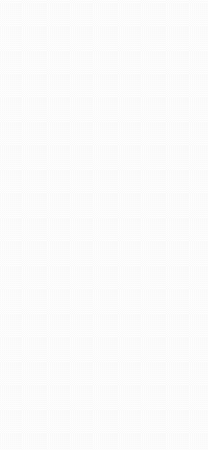 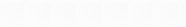 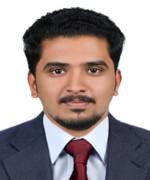 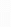 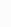 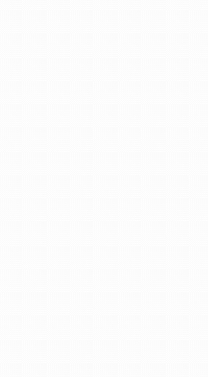 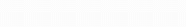 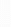 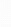 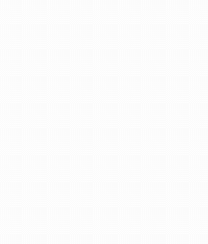 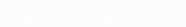 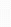 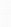 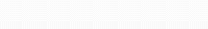 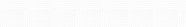 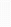 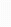 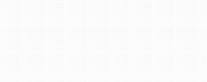 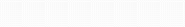 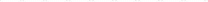 SANOOJSANOOJMob: C/o 0501685421 DubaiEmail:  sanooj.316517@2freemail.com OBJECTIVEI aspire to find a position as a civil engineer and to establish my professional identity, emphasize my main qualifications, qualities & expertise. Where I will be able to fulfill my goals of working with a prestigious firm such as yours and have the opportunity of doing as much as I can to further the fiscal prospects of itWORK HISTORYTETCO MIDDLE EAST CONTRACTING L.L.C - (1 Year)Project Engineer(Civil)WORK RESPONSIBILITIESProject Estimation and composing proposal in compliance with the technical specifications and requirements.Reviewing contract documents to ensure scope of work, verify bill of quantities as per the drawings .Assisting the Project Manager for planning the budget required for the project and create document and monitor the expenses.Conducting meetings with the contractors/suppliers.Arranging and attending sales meetings, Site survey visits.Liaising with project purchasing department to ensure that purchase orders adequately define the specified requirements.Preparation and checking of bills.Monitoring and administering the QA/QC plan and ensuring incorporated materials are in compliance with the plans and specifications.SKILLSRespectiveExecution of work in compliance to Lean project management.Project Estimation and composing proposal.Preparation and checking of bills.Proficient in using MS office and AutoCAD software.Collect and provide all necessary sales enquiry input for Estimate and submit quotation.Software SkillsDesigning: Auto CAD, Revit architecture, STADD.ProOperating Systems: Windows, Mac, UbuntuPackages: Ms. OfficeLinguistic SkillEnglish (Read, write and converse)Hindi (Read, write and converse)Malayalam (Read, write and converse)Tamil (converse)EDUCATIONBachelor of engineering(civil)2013-2016JCT College of engineering and technology, Coimbatore Anna university, Tamilnadu. Mark scored: 74%Diploma in civil engineering 2010-2013 Nandha polytechnic college, Erode DOTE, Tamilnadu. Mark scored: 84.67%Higher secondary education(commerce computer)2008-2010GHSS Mankada, Kerala.Board of public examination Kerala. Mark scored:64%SSLC 2008GHSS Mankada, Kerala.Board of public examination Kerala. Mark scored:64%Bachelor of engineering(civil)2013-2016JCT College of engineering and technology, Coimbatore Anna university, Tamilnadu. Mark scored: 74%Diploma in civil engineering 2010-2013 Nandha polytechnic college, Erode DOTE, Tamilnadu. Mark scored: 84.67%Higher secondary education(commerce computer)2008-2010GHSS Mankada, Kerala.Board of public examination Kerala. Mark scored:64%SSLC 2008GHSS Mankada, Kerala.Board of public examination Kerala. Mark scored:64%PERSONAL DETAILSDate of birth: Citizenship: Religion: Marital Status:Interests:UAE Driving License:26-05-1992IndianIslam- Muslim Married Adventure,TravelingYesREFERENCEReferences are available upon the requestReferences are available upon the request